Publicado en Madrid el 08/06/2016 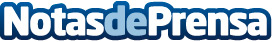 Greenpeace, Unicef, Médicos Sin Fronteras y Cruz Roja son las ONGs más reconocidas por los  españolesGreenpeace ocupa el primer puesto en reconocimiento en todas las franjas de edad, salvo entre los mayores de 65 años, para los que Unicef es la más popularDatos de contacto:Javier Ablitas - Camila Comunicación 606 94 67 98 Nota de prensa publicada en: https://www.notasdeprensa.es/greenpeace-unicef-medicos-sin-fronteras-y-cruz Categorias: Nacional Sociedad Solidaridad y cooperación http://www.notasdeprensa.es